版权及相关权常设委员会第三十六届会议2018年5月28日至6月1日，日内瓦主席总结议程第1项：会议开幕版权及相关权常设委员会（SCCR或委员会）第三十六届会议由副总干事西尔维·福尔班女士宣布开幕，总干事高锐先生向与会者表示欢迎。邓鸿森先生担任主席，卡罗尔·科希钦斯基先生和阿卜杜勒·阿齐兹·迪昂先生担任副主席。米歇尔·伍兹女士（产权组织）担任秘书。议程第2项：通过第三十六届会议议程委员会通过了议程草案（文件SCCR/36/1 Prov.）。议程第3项：认可新的非政府组织与会委员会批准认可文件SCCR/36/2附件中所述的下列非政府组织为SCCR观察员：作家联盟、联络者基金会、知识产权中心。议程第4项：通过第三十五届会议的报告草案委员会批准了其第三十五届会议的报告草案（文件SCCR/35/11 Prov.）。代表团和观察员被邀请在2018年6月15日前将有关其发言的任何评论意见发给秘书处，邮件地址：copyright.mail@‌wipo.int。议程第5项：保护广播组织与该议程项目有关的文件是文件SCCR/27/2 Rev.、SCCR/27/6、SCCR/30/5、SCCR/31/3、SCCR/32/3、SCCR/33/3、SCCR/33/5、SCCR/34/3、SCCR/34/4、SCCR/35/10、SCCR/35/12、SCCR/36/5和SCCR/36/6，以及以往会议上编拟的非正式表格和非正式文件。委员会审议了由主席编拟的文件SCCR/35/12，标题为“经修订的关于定义、保护对象、所授权利以及其他问题的合并案文”。此外，委员会注意到来自阿根廷代表团的文件SCCR/36/5，标题为“关于保护广播组织条约草案的说明”。委员会的非正式会议围绕文件SCCR/35/12和文件SCCR/36/5进行了讨论。这些讨论有助于澄清各种技术问题和代表团的立场，以期就定义、保护对象、所授权利和其他问题达成共识。讨论之后，主席编拟了文件SCCR/36/6，以反映他对讨论情况的认识。会议就下述向产权组织大会提出的建议（WIPO/GA/58）达成一致：考虑到SCCR最近几届会议取得的进展，请大会考虑采取适当行动，召开一次关于通过保护广播组织条约的外交会议，前提是就目标、具体范围和保护客体等基本问题达成共识。该项目将保留在SCCR第三十七届会议的议程上。议程第6项：关于图书馆和档案馆的限制与例外与该议程项目有关的文件是文件SCCR/26/3、SCCR/26/8、SCCR/29/4、SCCR/30/2、SCCR/30/3、SCCR/33/4、SCCR/34/5、SCCR/35/6、SCCR/35/9、SCCR/36/3和SCCR/36/7。委员会欢迎西尔维·福尔班女士就有关博物馆限制与例外方面的工作所作的进展报告。主席介绍了文件SCCR/36/3中与议程第6项相关的行动计划草案。委员会在全会和非正式会议上对计划进行了讨论，并作出必要的修改。经修改并经委员会批准的文件载于文件SCCR/36/7，将在该议程项目下供委员会继续其工作时使用。该项目将保留在SCCR第三十七届会议的议程上。议程第7项：关于教育和研究机构及其他残疾人的限制与例外与该议程项目有关的文件是文件SCCR/26/4 Prov.、SCCR/27/8、SCCR/32/4、SCCR/33/4、SCCR/33/6、SCCR/34/6、SCCR/35/3、SCCR/35/5 Rev.、SCCR/35/9、SCCR/36/3和SCCR/36/7。主席介绍了文件SCCR/36/3中与议程第7项相关的行动计划草案，委员会在全会和非正式会议上对计划进行了讨论，并作出必要的修改。经修改并经委员会批准的文件载于文件SCCR/36/7，将在该议程项目下供委员会继续其工作时使用。该项目将保留在SCCR第三十七届会议的议程上。议程第8项：其他事项与该议程项目有关的文件是文件SCCR/31/4、SCCR/31/5、SCCR/35/4、SCCR/35/7、SCCR/35/8、SCCR/35/Summary Presentation Rev.和SCCR/36/4。主席介绍了其载于文件SCCR/36/4中的提案，标题为“其他事项的下一步工作”。关于版税追续权议题，委员会商定成立一个由成员和利益攸关方组成的工作队，工作队将向委员会报告关于艺术家版税追续权的实际要素，并向SCCR/37提供一份临时报告。关于“分析与数字环境相关的版权”，委员会欢迎巴西的提案，即开展进一步研究，初级阶段的重点放在数字音乐服务上，之后可以开展有关视听和文学作品的补充研究。委员会要求秘书处在SCCR/37上介绍开展此项研究的方式。俄罗斯联邦代表团介绍了文件SCCR/35/8中所载的“俄罗斯联邦关于在国际一级加强保护戏剧导演权利的提案”，并建议委员会就该主题开展研究。各代表团对提案提出了评论意见，委员会要求秘书处在SCCR/37上介绍开展此项研究的方式。这三项议题将保留在SCCR第三十七届会议的该议程项目下。主席总结委员会注意到本主席总结的内容。主席澄清说，本总结反映了主席对SCCR第三十六届会议成果的观点，因此无需委员会批准。议程第9项：会议闭幕委员会下届会议将于2018年11月26日至30日举行。[文件完]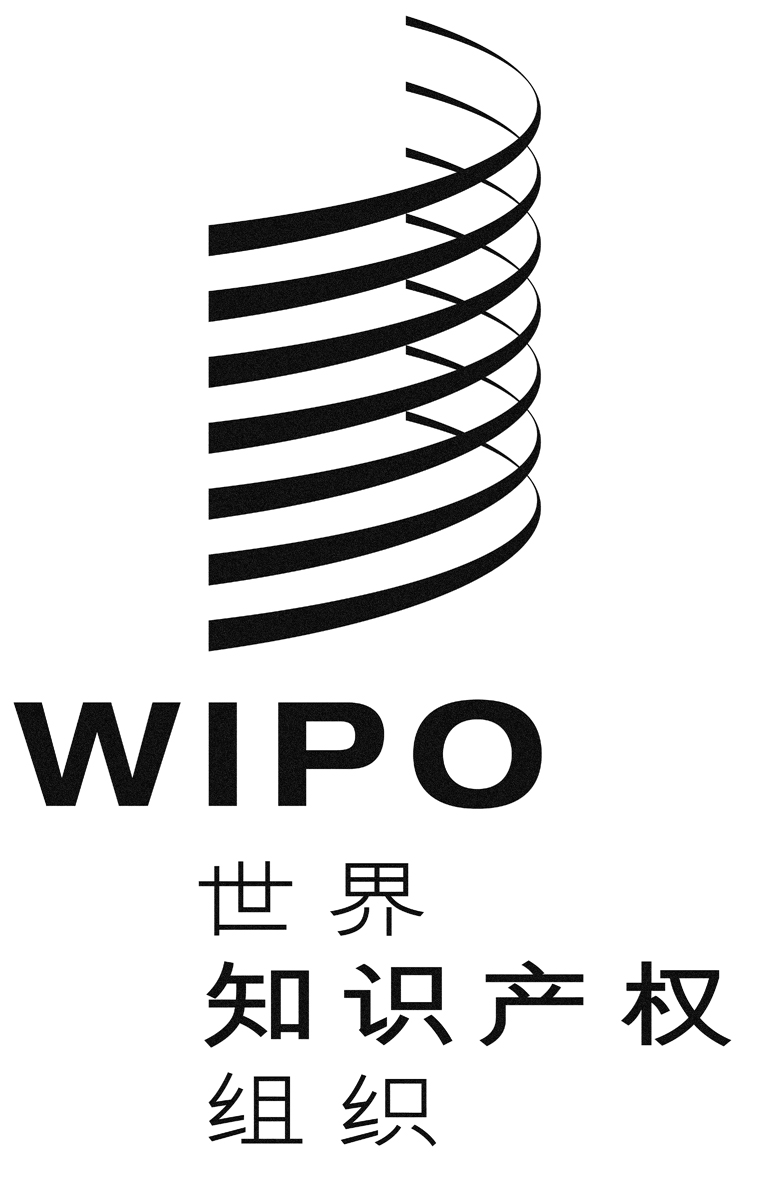 C原 文：英 文原 文：英 文原 文：英 文日 期：2018年6月1日  日 期：2018年6月1日  日 期：2018年6月1日  